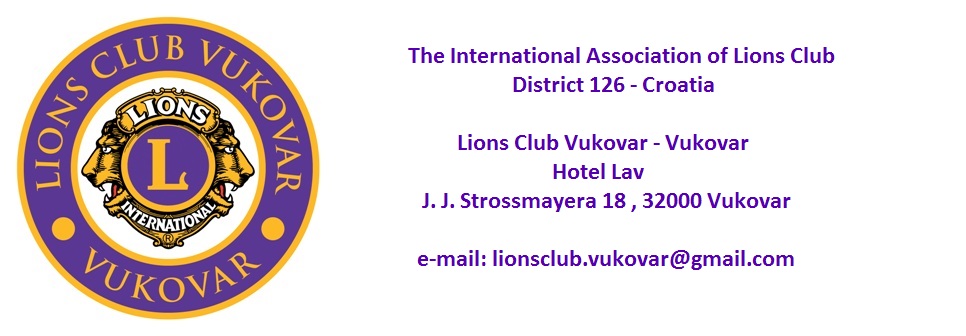 P A N O N S K A      M O R N A R I C A    2 0 1 4PROGRAM  U  VUKOVARU 13.09.2014. god.12,30 - 13,00h okupljanje kod vukovarskog hotela Lav 13,00 - 15,00h panoramsko razgledanje grada i vožnja brodicama po Dunavu –   u  suret „ Vučedolskoj Golubici“15,00h uplovljavanje broda „Vučedolska Golubica“ u vukovarsku zimsku luku15,00 - 15,30h polaganje vijenca kod Križa na ušću rijeke Vuke u Dunav15,30 - 15,45h piće dobrodošlice u Hotelu Lav 15,45 - 16,15h šetnja do buduće „Aleje Lionsa“ u  gradu Vukovaru16,15 - 16,30h „svečano“ paljenje vatre za fiš paprikaš i šarana na rašljama16,30 - 17,15h obilazak grada turističkim vlakom17,15- 17,30h pozdravni govor guvernera i tajnika districta, gostiju, organizatora17,30h => druženje uz večeru i glazbuKotizacija iznosi 200,oo kuna po osobi.Prijave na e-mail : lionsclub.vukovar@gmail.comKontakt osoba : Željko Đekić ( 091/5193048 )U Vukovaru, 21.08.2014.god.                                           Predsjednik LC Vukovar                                                                                                       Željko Đekić